إعــــــــــلانعـن فـتح باب الـتـرشـيحات لـتـوظـيف متعاقـد واحـد من بـيـن الـطـلـبة المسجـلين بـسلـك الـدكتوراه بـكـلـية الــطـب و الـصـيـدلـة  بـمـراكـشيعـلـن السـيـد عـمـيـد كـلـيـة الـطـب و الصيدلة بمراكش عن فتح باب الترشيحات لتوظيف متعاقد واحد من بين الطلبة المسجلين بسلك الدكتوراه، لفائدة المؤسسة،  في التخصص المشار إليه في الجدول التالي:شروط الترشيحأن يكون المترشح من بين الطلبة المسجلين بالسنة الثانية على الأقل من سلك الدكتوراه. يتكون ملف الترشيح من الوثائق التاليةطلب خطي موجه للسيد عميد المؤسسة ،4  نسخ من بطاقة التعريف الوطنية مصادق عليهما،4 نسخ من السيرة الذاتية للمرشح،شهادة التسجيل بالسنة الثانية على الأقل من سلك الدكتوراه،4 نسخة مصادق عليها من الدبلوم أو الشواهد المحصل عليها بما فيها شهادة البكالوريا،4 نسخ من التصريح بالشرف عن عدم ممارسة أي نشاط مدر للدخل كيفما كانت طبيعته،4 نسخ من كشف النقط الخاص بسلك الإجازة والماستر مصادق عليها،كل وثيقة يمكن بها إغناء ملف المعني بالأمر خاصة أنشطة البحث والأنشطة البيداغوجية.تـوضع ملـفـات الـتـرشـيح لـدى إدارة الـمـؤسـسـة وذلـك قـبل 08 يـولـيــوز 2017.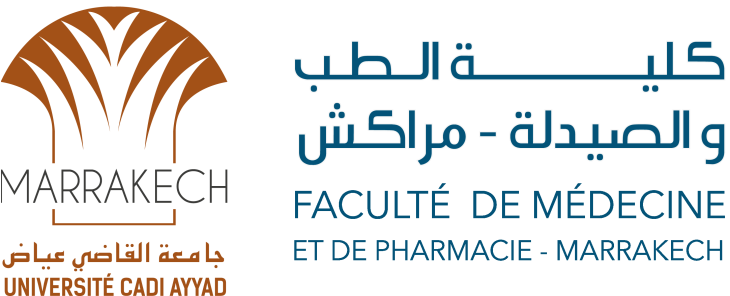 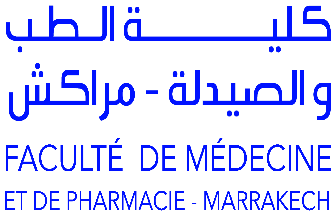 الــمـؤسـسـةعــدد الـمـنـاصـب الـتــخـصـصالـكـيــمـيـاء الـسريــريـة  لأمــراض الأيــضChimie clinique des maladies métaboliquesكـلـيـة الـطـب والـصـيـدلـة مـراكــش1